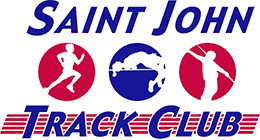 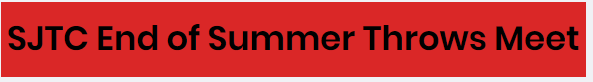 Schedule/HorriareTIMEEVENT10:00Para Throws 11:00Hammer/Marteau & Hammer/Marteau Pent11:45Shot Put/Poids & Shot Put/Poids Pent12:30Discus/Disque & Discus/Disque Pent1:15Javelin/Javelot & Javelin/Javelot Pent2:00Weight Throw & Weight Throw Pent